МУНИЦИПАЛЬНОЕ БЮДЖЕТНОЕ ОБЩЕОБРАЗОВАТЕЛЬНОЕ УЧРЕЖДЕНИЕ СРЕДНЯЯ ОБЩЕОБРАЗОВАТЕЛЬНАЯ ШКОЛА с. РОДНИКИ ЛУНИНСКОГО РАЙОНА ПЕНЗЕНСКОЙ ОБЛАСТИ
Муниципальный этап областного конкурса педагогических работников «Воспитать человека»Воспитательный проект:«Профориентация как средство социализации сельских школьников»                                                             Автор проекта: Петрухина Оксана                                                                                          ЕвгеньевнаНоминация:   «Воспитание классного                           коллектива»Родники   2023 годСодержание:Введение                                                                                               стр. 3-4Актуальность проекта                                                                         стр.  5                                                                                   Цель и задачи                                                                                       стр.  6                                                                                                        Ожидаемые результаты                                                                      стр.  7Методы и формы профориентационной работы                              стр.  8                                                                                                         Этапы реализации проекта                                                                 стр.  9 -10  Основное содержание                                                                         стр. 11- 13Конечный продукт проекта                                                                стр.  14Список использованной литературы                                                 стр.  15Введение.«Самое воспитание, если оно желает счастья человеку, 
должно воспитывать его не для счастья, а приготовлять к труду жизни. 
Воспитание должно развивать в человеке привычку и любовь к труду; 
оно должно ему дать возможность отыскать для себя труд в жизни» 
К.Д. Ушинский.      Существует поговорка: «Где родился, там и пригодился». Наверняка многим, особенно представителям молодого поколения, она кажется достаточно спорной. Современные реалии таковы, что молодежь, наоборот, часто стремится оставить свою малую родину — «вырваться» из села в город, из провинции в столицу. Кому-то огни большого города действительно помогут реализоваться в профессиональном плане, а для кого-то столица окажется «нерезиновой», но речь пойдет не об этом. И в провинциальных городах, и в сельской местности есть и всегда будет потребность в молодых специалистах — высококвалифицированных, инициативных, энергичных, желающих трудиться на совесть на своей земле. Вопрос в том, как мотивировать школьников (в данном случае сельских) выбрать для себя те профессии, которые будут перспективными, полезными на селе. Один из путей решения этого вопроса — профориентация школьников.        Выбор профессии - одна из самых важных жизненных проблем современного молодого человека. Проблема поиска профессии у молодых людей переходит в проблему поиска себя в этой жизни. Огромный информационный поток при выборе профессии приводит старшеклассника в состояние растерянности, неопределенности. Количество профессий в наши дни измеряется четырехзначным числом, а их мир представляет собой подвижную картину. По данным разных исследователей, девятиклассники, например, могут назвать в среднем лишь 20—30 профессий. Изучение мотивов выбора профессии школьниками показало, что значительную роль в этом играют советы окружающих:·      25% детей выбирают профессию под влиянием друга, который более самостоятелен,·      17 %— по совету родственников,·       9% — под влиянием средств массовой информации.·      9% - руководствуются малозначительными факторами, например, близостью вуза к дому.·      40% подростков выбирают профессию, ориентируясь на содержание деятельности.       Но профессиональные намерения оказываются более устойчивыми, а овладение деятельностью проходит быстрее и эффективнее, если главной причиной выбора является ориентация на содержание труда. К сожалению, многие подростки недостаточно знают о конкретных особенностях каждого вида деятельности, и не всегда учитывают свои профессиональные интересы и склонности. Вопрос: «Как помочь старшеклассникам выбрать оптимальную для них профессию и тем самым сделать первый шаг к решению проблемы самоопределения?» -  волнует любого учителя и классного руководителя.          Деятельность классного руководителя является важнейшим звеном в воспитательной системе учебного заведения, основным механизмом реализации индивидуального подхода к воспитанникам. Обусловлена она современной задачей, которую ставят перед учебным заведением любого типа мировое сообщество, государство, родители - максимальное развитие каждого ребенка, сохранение его неповторимости, раскрытие его талантов и создание условий для нормального духовного, умственного, физического. Оказать ученику поддержку в выборе дальнейшего пути обучения, профессиональном самоопределении может классный руководитель, который выступает координатором целостного педагогического процесса.       Задача  классного руководителя  – помочь учащимся найти себя в будущем, стать самостоятельными, творческими и уверенными в себе людьми.Актуальность проекта.   Одним из негативных последствий социально-экономического кризиса общества стало разрушение сложившейся в предыдущие годы системы трудовой подготовки сельских школьников, что повлекло за собой резкое снижение уровня сельскохозяйственных знаний и умений выпускников школ.И как следствие в последние годы на селе остро встала проблема нехватки молодых кадров.  Большинство молодых людей  уезжает в город  учиться  и остаётся там  после окончания учебных заведений, не желая возвращаться на село. В основе нежелания выпускников  учебных заведений работать на селе лежат, прежде всего, социально-экономические (размер заработной платы, условия труда, проблемы жилья, быта и культуры) и социально-психологические факторы (престиж работы).     Работу в сельском хозяйстве легкой не назовешь, и, наверное, многих выпускников школ это отпугивает.  Все познается в сравнении. Можно спросить у родителей, других родственников, много лет проработавших в агропромышленной сфере, насколько сложной их работа была раньше. Ведь не секрет, что времена меняются, в сельское хозяйство приходят новые технологии, а значит, и условия для работы становятся более комфортными. В то же время надо помнить, что сложности есть везде, в любой профессии. Нужно, чтобы к моменту окончания школы у выпускников появилось осознание, что блага земные не падают с неба, их придется заслужить трудом.И здесь школа, порой единственный социально-культурный институт в деревне, должна помочь своим учащимся в выборе их жизненного пути, совершенствовать пути профессионального самоопределения детей.Основные целевые группы:Обучающиеся 5-7 классовОбучающиеся 8-9 классовОбучающиеся 10-11 классовЦели и задачи проекта Цель проекта:через взаимодействие классного руководителя с классом оказать  помощь обучающимся  в профессиональном самоопределении через организацию их деятельности; развивать способность к профессиональной адаптации в современных социально-экономических условиях; воспитать   положительное отношение и готовность к труду в сельском хозяйстве, любовь и уважение к труженикам села, а также высокие моральные качества, необходимые  для любого работника нашего общества.      Задачи проекта определяется возрастными особенностями  обучающихся:1. Учащиеся  5-7  классов: - обогащать и конкретизировать представления  детей о  сельскохозяйственной профессиональной деятельности. 2. Учащиеся 8-9 классов: -научить разбираться  в содержании профессиональной  деятельности;-научить соотносить требования, предъявляемые профессией, с индивидуальными  качествами ученика;3. Учащиеся 10-11 классов:-осуществлять профориентационную деятельность на базе углубленного изучения тех предметов, к которым у них проявляется устойчивый интерес и способности; -формировать у старшеклассников профессионально важные качества в избранном виде деятельности, проводить оценку и коррекцию профессиональных планов;- выработать навыки анализа условий для достижения целей, критериев успешности, способности сопоставления промежуточных результатов с ожидаемыми результатами достижения цели;- знакомить обучающихся со способами достижения результатов в профессиональной деятельности.4. Ожидаемые результатыДостаточная информация о профессиях и путях ее получения (ясное представление о требованиях к человеку, о месте получения профессии, потребности общества в этой профессии);Потребность в обоснованном выборе (показатель самостоятельной активности по полученной информации, желание попробовать свои силы);Уверенность школьников в социальной значимости труда;Степень самопознания школьника;Направленность профориентационного воздействия на всестороннее развитие личности.         5.Методы и формы профориентационной работы         Большое значение имеет профессиональное просвещение учащихся. Под ним понимается сообщение школьникам определенной суммы знаний о различных видах производства и профессиях, о формах и способах получения той или иной специальности, об условиях труда и перспективах роста. Без этого невозможна эффективная подготовка учащихся к осознанному выбору профессии.                                                 6. Этапы реализации проектаТаким образом, решение этих задач направлено на подготовку обучающихся ко времени окончания средней школы и осознанному выбору профессии и учебного заведения для продолжения образования. Профессиональная ориентация в старших классах должна способствовать подготовке обучающихся к избранной профессии.Основное содержаниеРаботая много лет классным руководителем, у меня сложилась определенная система по профориентационному сопровождению учащихся, которая реализуется мной с участием родителей, учителей-предметников. С основными формами и методами воспитательной практики я вас хочу познакомить.Предварительная работа начинается ещё в начальной школе, в первых классах (пропедевтический период). Уже на данном этапе важно не упустить момент и вовремя заинтересовать ребят предстоящим выбором профессии.5-7 классы        С переходом ребят в основную школу профориентация продолжается разнообразными играми: деловые, профориентационные, психологические. Здесь необходимо способствовать развитию у школьников личностного смысла в приобретении познавательного опыта и интереса к профессиональной деятельности. Школьникам необходимо сформировать представление о собственных интересах и возможностях.  На этом этапе важно приобретение первоначального опыта в различных сферах социально – профессиональной практике: искусстве, медицине, сельском хозяйстве, технике, экономике и культуре. Этому способствует выполнение учащимися профессиональных проб, которые позволяют соотнести свои индивидуальные возможности с требованиями, предъявляемыми профессиональной деятельностью к человеку. Значимую помощь школьникам в  знакомстве с профессиями и выборе будущей профессии оказывает проведение классных часов с участием родителей-представителей различных профессий в рамках цикла «Мы и мир профессий», экскурсии на предприятия села и района.        Основной формой профессионального просвещения учащихся остается классный час, где классный руководитель в доступной форме знакомит учащихся с определенной профессией, ее социальной значимостью, престижем, условиями труда, дает обоснованный, квалифицированный совет о целесообразности выбора учащимися конкретной профессии.Предлагаю следующие темы классных часов:«В мире профессий» «Профессия моей мамы» «Мир наших увлечений» «Я выбираю свою будущую профессию» и другие.       Еще одной  важной составляющей профориентационной работы является  организация и проведение экскурсий.Были организованы экскурсии в  отделение «Почта России», ФАП с.Родники, детский сад, пекарню «Родник»  ИП Каргин и другие. В ходе таких мероприятий подростки расширяют и уточняют свое представление о профессиях, знакомятся с различными сферами профессиональной деятельности. Летняя трудовая практика - это одна из лучших и полезных школьных традиций, это живое творческое дело, в котором проявляются лучшие качества личности учащегося. Она включает в себя благоустройство территории школы, Работа на пришкольном участке. Учащиеся помогают осуществлять уход за цветами на школьной клумбе. Получая первоначальные навыки работы на приусадебном участке дома, сельские ученики  продолжают совершенствовать навыки посадки растений и овощных культур на пришкольном участке. Так проявляется личная и коллективная ответственность за результаты своего труда, чувство товарищества и взаимовыручки. Все эти качества играют важное значение в дальнейшем профессиональном самоопределении выпускников школы.В 8-9 классах начинается активная диагностическая работа, проводятся уроки осознанного выбора профессии.  Большое значение имеют встречи выпускников школы с учащимися.   Бывшие ученики приходят  на встречи  и делятся впечатлениями об учебе. В прошлом году такие встречи были  организованы с участием Степановой Светланы и Сонкиной Ольги.  Кроме того, важную роль в профориентационной работе играют экскурсии. Экскурсия – это форма наглядного ознакомления учащихся с производством, миром труда и профессионального образования. Это одна из важных форм по ознакомлению учащихся с производственным содержанием профессии.Для моих учеников наиболее интересными стали экскурсии на ООО «Ботаник»-грибы» в п. Краснооктябрьском. При посещении данного учреждения учащиеся получили объективную информацию о производстве, условиях труда, особенностях каждой отдельно взятой профессии.С приближением первого выпускного класса и первых серьёзных государственных экзаменов профориентационная работа от игр и экскурсий переходит к целенаправленному содействию учащимися дальнейшего профиля обучения, который сузит круг возможного выбора профессий и облегчит дальнейший учебный и трудовой путь.Старшеклассники, 10-11 классыЭто наиболее ответственный этап школьной профориентации, успешность которого во многом зависит от качественной работы в начальной и средней школе. В школе проводятся презентации ведущих ВУЗов города, организуются экскурсии на дни открытых дверей.Большое внимание уделяется саморазвитию и самоподготовке старшеклассников, обсуждение и возможные корректировки дальнейших профессиональных планов, окончательно формируются предпочтения к выбранным профессиям, производится оценка готовности к ним.Следующим важным методом является тест. Главное преимущество тестов заключается в объективной установке наличия обследуемых школьников свойств, умений, навыков, необходимых для выполнения той или иной профессиональной деятельности. Существует множество диагностических методик для изучения профессиональной направленности личности.Вот 6 основных диагностик профессиональных предпочтений старшеклассников: дифференциально-диагностический опросник (по Климову);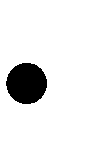 опросник профессиональных предпочтений (типология Холланда);определение темперамента и эмоциональной устойчивости (тест Айзенка); стремление к успеху (методика Эллерса);определение направленности личности (опросник Басса); психогеометрический тест (методика Деллингер).Все	эти	методики	может	использовать	классный	руководитель	в	своейдеятельности.Я использую следующие темы бесед и классных часов1.Познай самого себя.
2. Какие факторы оказывают значительное внимание на выбор профессии. Анкетирование.
3. Мотивы выбора профессии.
4. Они учились в нашей школе.
5. Профессии с большой перспективой.
6. Как стать гением. Жизненная стратегия творческого человека.
7. Что век грядущий нам готовит?              
8. Сотвори свое будущее.На сегодняшний день существует множество направлений и программ, способствующих развитию у учащихся представлений о мире профессий, в том числе, реализуемых в Сети «Интернет». Из наиболее известных можно отметить ПОРТАЛ “ПроеКТОриЯ” или «Шоу профессий»Интерактивная цифровая платформа для профориентации школьников, которая была запущена в ноябре 2016 года. Представляет собой онлайн-площадку для коммуникации, выбора профессии и работы над проектными задачами, игровую платформу с конкурсами, опросами и флешмобами, а также интернет-издание с уникальным информационно-образовательным контентом.           Очень важной составляющей является работа с родителями, а именно: Индивидуальные беседы и консультации для родителей учеников.Лекции для заинтересованных родителей об их вкладе в выборе ребёнком профессии и получении соответствующего образования.Проведение классных и общешкольных родительских собраний.Анкетирование родителей.Создание инициативной группы родителей, готовых помогать в организации и сопровождении экскурсий, привлекать интересных людей для выступлений перед классом или самостоятельно рассказать о своей профессии.8. Конечный продукт проекта      Выпускники школы после окончания профессиональных учебных заведений успешно трудоустраиваются, на протяжении многих лет реализуются в выбранной профессии.  В  село вернулись выпускники Пензенской сельскохозяйственной академии Свищев Евгений,   Степанова Светлана,   Сонкина Ольга, получившая диплом с отличием.    В адрес  школы было выслано благодарственное письмо за добросовестную подготовку и достойное воспитание студентки. 9. Заключение.       Выбор профессии – важный шаг в жизни каждого человека. Профессия человека своего рода судьба, поэтому стоит потратить время, чтобы основательно и заблаговременно ее планировать.       Чтобы профессиональная ориентация дала нужные результаты, она должна быть непрерывным процессом, проводиться в системе, состоять из ряда взаимосвязанных этапов.       Сформировать у школьников личностный смысл выбора профессии, выработать умения, соотносить общественные цели выбора сферы деятельности со своими идеалами, представлениями о ценностях с их реальными возможностями. Осуществляется выполнение данных задач через дальнейшее самопознание, самообразование и самовоспитание и овладение оптимальными знаниями, умениями по научным основам выбора профессии в процессе изучения специальных курсов. В этом и заключается основные понятия профориентации и ее системы в общеобразовательных учреждениях.      Основное содержание профориентационной работы с обучающимися сельской школы составляет работа по формированию осознанного выбора, развитию профессионально значимых качеств, активной жизненной позиции личности в выборе профессии.Литература1. Балакирева Э.В. Старшеклассники в поле профессионального выбора: педагогический профиль // СПб, 2005, 96 с. 2. Бендюков М.А., Соломин И.Л., Ясюкова Л.А. Твой компас на рынке труда //СПб, 2002, 364 3. Головей Л.А., Рыбалко Е.Ф. Практикум по возрастной психологии //СПб, 2006, 688 с. 4. Гурова Е.В., Голерова О.А. Профориентационная работа в школе (методическое пособие)// М., 2007, 95 с. 5. Дик Н.Ф. Лучшие профильные классные часы в школе «Моя будущая профессия» //Р-на-Дону, 2007, 314 с. 6 . Савченко М.Ю. Профориентация. Личностное развитие. Тренинг готовности к экзаменам //М., 2006, 240 с. 7.  Справочник заместителя школы по воспитательной работе / М.: Центр «Педагогический поиск», 2005-160с. 8. Черникова Т.В. Профориентация старшеклассников // Волгоград, 2007, 9.  Лебединцева, Л.А. Социология профессий: учебник и практикум для бакалавриата и магистратуры / Л. А. Лебединцева [и др.]; под ред. Л. А. Лебединцевой. — М.: Издательство Юрайт, 2016. — 273 с. — Серия: Бакалавр и магистр. Академический курс.10. Парнов, Д.А. Кем быть? Секреты выбора профессии. Книга, с которой начинается карьера / Д.А. Парнов. – М.: Книжный мир, 2014. – 256 с.Метод профориентационнной работыФормы профориентационнной работыПрофпросвещение и профпропагандаБеседы- знакомство школьников с наиболее значимыми профессиями - сначала с простыми, затем с более сложными, важными и необходимыми из них, целевые экскурсии на предприятия села, конкурсы рисунков, встречи с выпускниками и учащимися вузов и колледжей сельскохозяйственной направленности, встречи со специалистами сельхозпредприятий села.ПрофдиагностикаНаблюдения, учебные дисциплины, анкеты, опросники, традиционные и модифицированные методики по самоопределению учащихся и выявлению у них потребностей, интересов, склонностейПрофконсультация (каждому ученику в соответствии с индивидуальными особенностями, направленностью личности помочь правильно найти свое место в жизни)Консультации, пробы пера, эссе, репортажи, слайдовые презентации и др., оказывающие непосредственную помощь школьнику в выборе конкретной профессии на основе изучения личности, ее возможностей и сопоставления полученной информации с требованиями профессии, что обеспечивает максимальный учет объективных и субъективных условий профессионального выбораЭтапыЦельПедагогические задачиЭтап актуализации проблемы выбора профессии(1-4 классы).Сформировать первоначальное представление о мире труда, познакомить с наиболее доступными профессиями.1. Развитие потребности в учебном и общественно полезном труде.2. Первоначальное ознакомление с миром профессий, знакомство с наиболее доступными из них.3. Вооружение доступными элементами труда по разным профессиям.4. Формирование склонностей, способностей и интереса к профессиональной деятельности.Этап формирования профессиональной направленности.(5-7 классы).Сформировать общественно значимые мотивы выбора профессии и осознанный интерес к проблеме выбора профессии.1. Целенаправленное знакомство с профессиями, ознакомление с потребностями региона в кадрах.2. Выявление и развитие профессиональных интересов.3. Формирование общественно значимых мотивов выбора профессии.4. Актуализация проблемы самопознания и самовоспитания.5. Вооружение трудовыми умениями в определенных видах профессионального труда.Этап формированияпрофессионального самосознания(8-9 классы).Подготовить учащихся к осознанному выбору профессии и пути продолженияобразования.1. Ознакомление с основами правильного выбора профессии.2. Развитие качеств, необходимых для овладения избранной профессией и адекватной самооценки профессионально важных качеств.3. Продолжение изучения личности ученика с целью корректировки профессиональных намерений и путей продолжения образования.4. Создание условий для активной пробы сил в различных видах трудовой деятельности, максимально приближенной к профессиональной.Этап уточнения социально-профессионального статуса(10-11 классы).Сформировать убежденность в правильности выбора профессии.1. Формирование знаний и умений по определенной профессии.2.Корректировка программы самоподготовки к избранной профессии.3.Вооружение перспективой трудоустройства, профессионального роста и способами адаптации к социально-производственным условиям труда по избранной профессии.